Publicado en Madrid el 12/04/2024 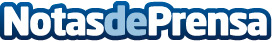 Luz de emergencia conectada LEDONE, un dispositivo de seguridad vial para reducir el riesgo de atropellos Con su innovadora luz de emergencia conectada LED ONE, Erum Vial está marcando la diferencia en la prevención de accidentes de tráficoDatos de contacto:Erum Vial Erum Vial965 330 817Nota de prensa publicada en: https://www.notasdeprensa.es/luz-de-emergencia-conectada-ledone-un Categorias: Nacional Seguros Otros Servicios Movilidad y Transporte Industria Automotriz http://www.notasdeprensa.es